Группа 1Преподаватель: Комлева М.Н.Дисциплина: Технология малярных работЗадание:1. Изучить теоретический материал по теме: Технология оклейки потолка обоями;2. Сделать опорный конспект по теме 6. Оклейка сложных мест;3. Посмотреть видео: 11 ошибок при поклейке обоевhttps://www.youtube.com/watch?v=o1xyKdAv3osКлеим обои за трубамиhttps://www.youtube.com/watch?v=oagxrDnTF4MКак клеить обои правильно.https://www.youtube.com/watch?v=lQdIZKtR7jgВыполненное задание в тетради сфотографировать и отправить мне на почту не позднее 17.04.20 на емэйл: kmn@apt29.ruВАЖНО: все задания должны быть оформлены в отдельной тетради. Тетради после окончания дистанционного обучения будут собраны для контроля.Технология оклейки потолка обоями6. Оклейка сложных мест1. Вокруг труб отопления Карандашом на обоях ставят точку там, где начинается труба. С ближнего края полотно прорезают к этой точке. Проделывают отверстие по размеру чуть меньше диаметра трубы. Осторожно обклеивают стояк и аккуратно убирают ножом лишнее.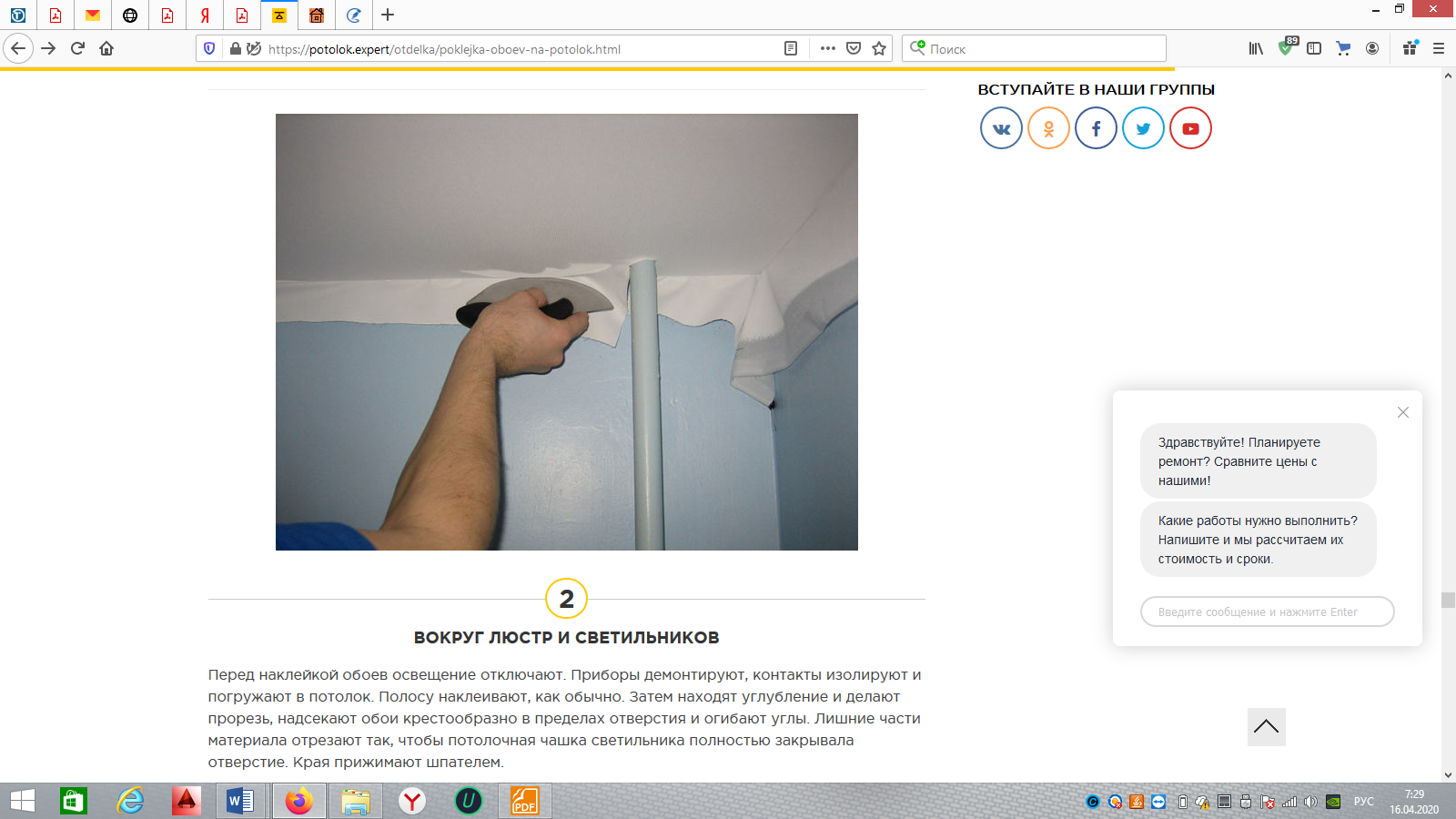 Рисунок 11 – Оклейка потолка обоями вокруг труб отопления2. Вокруг люстр и светильников Перед наклейкой обоев освещение отключают. Приборы демонтируют, контакты изолируют и погружают в потолок. Полосу наклеивают, как обычно. Затем находят углубление и делают прорезь, надсекают обои крестообразно в пределах отверстия и огибают углы. Лишние части материала отрезают так, чтобы потолочная чашка светильника полностью закрывала отверстие. Края прижимают шпателем.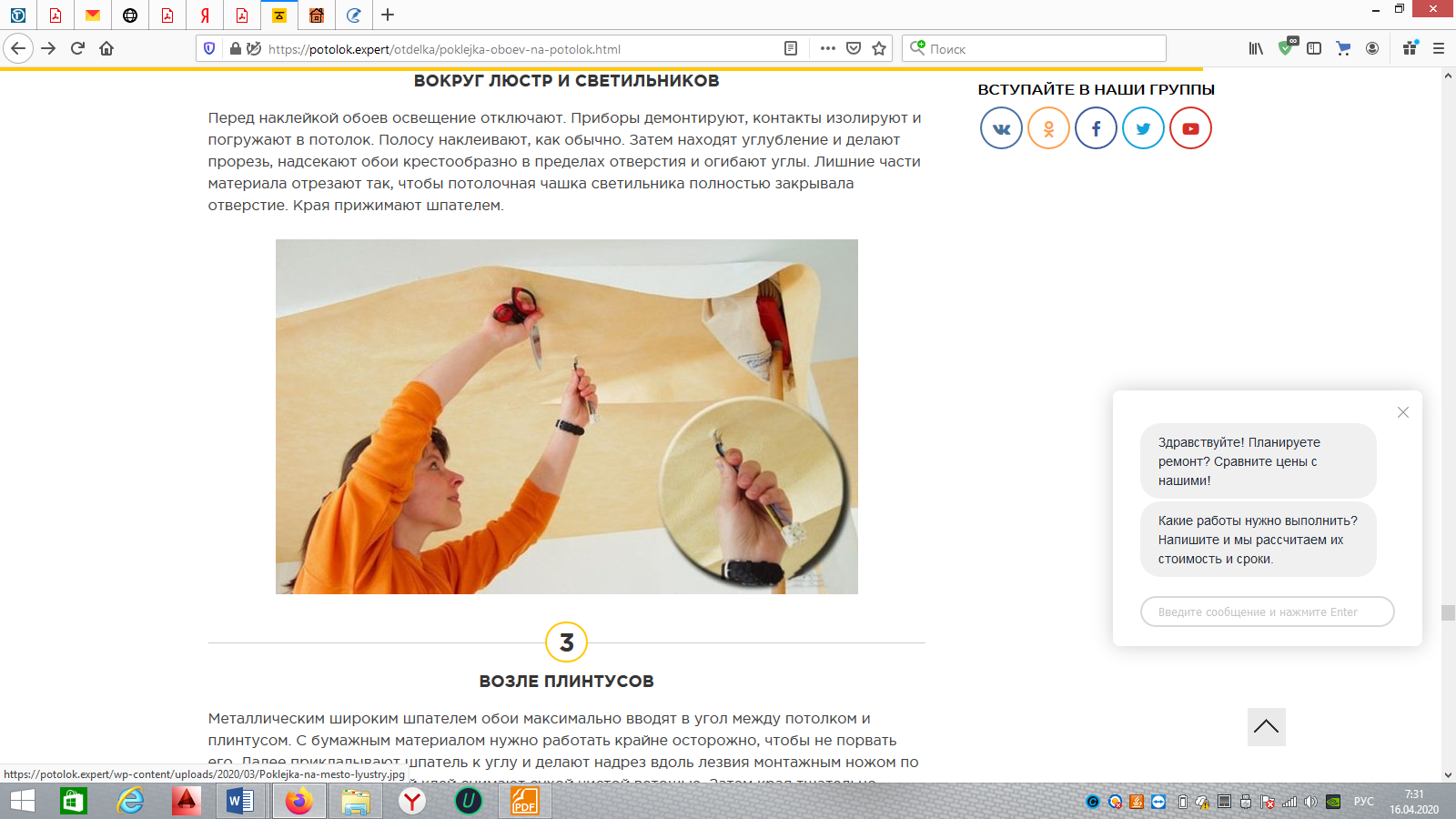 Рисунок 12 – Оклейка потолка обоями вокруг люстр и светильников3. Возле плинтусов Металлическим широким шпателем обои максимально вводят в угол между потолком и плинтусом. С бумажным материалом нужно работать крайне осторожно, чтобы не порвать его. Далее прикладывают шпатель к углу и делают надрез вдоль лезвия монтажным ножом по ходу багета. Проступивший клей снимают сухой чистой ветошью. Затем края тщательно приглаживают.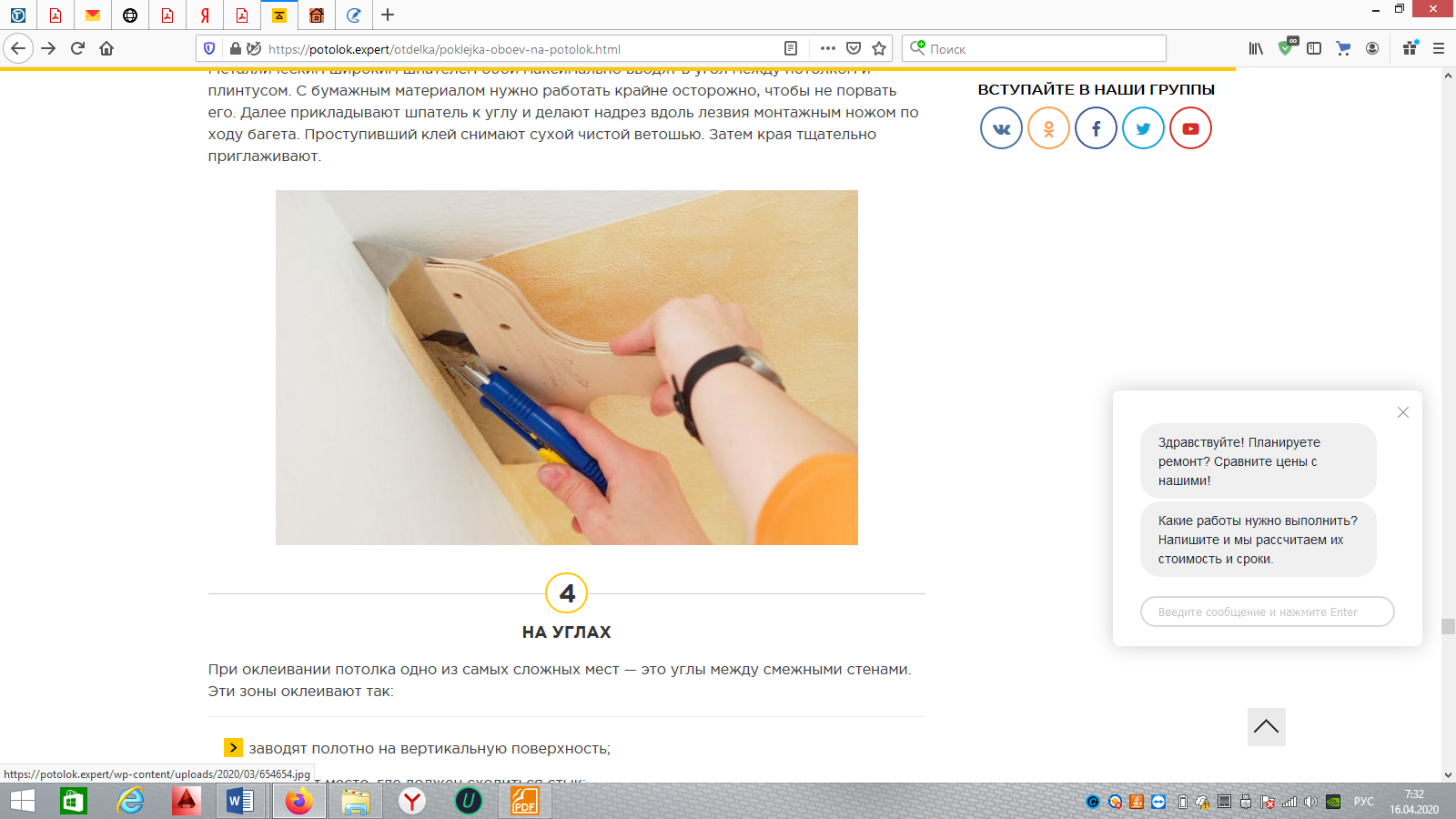 Рисунок 13 – Оклейка потолка обоями возле плинтусов4. На углах При оклеивании потолка одно из самых сложных мест — это углы между смежными стенами. Эти зоны оклеивают так: заводят полотно на вертикальную поверхность; отмечают место, где должен сходиться стык; делают надрез перпендикулярно листу по отметке.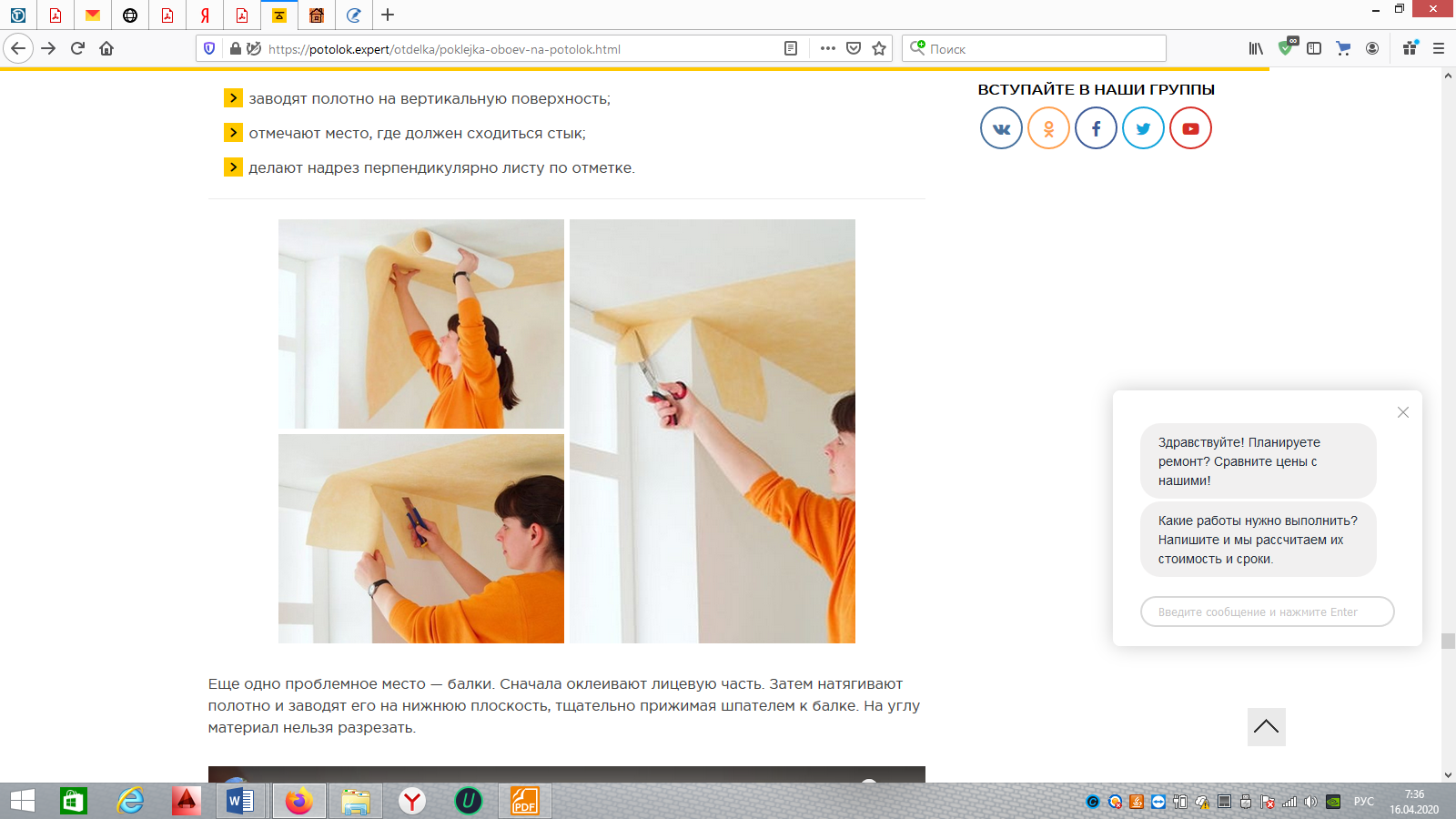 Рисунок 14 – Оклейка потолка обоями на углах